學生事務處體育及衛生保健組通告主　　　旨：為增進全校師生健康，辦理108學年度校園路跑活動。說　　　明：　一、本校訂於11/27(星期三)下午一點至四點，舉辦校園路跑，集合地點為圖資大樓前廣場，本活動為一年一度的全校性活動，全校教職員工除各單位可留守一人之外，其餘均須出席活動並於服務台簽到(退)；學生部份，一至四年級均須參加(校外實習、公事病假者除外)，活動當天導師須出席點名並將點名單擲回服務台。　二、比賽路徑如圖示，起跑前會進行路線解說並有前導車帶領，岔路處配置志工引導。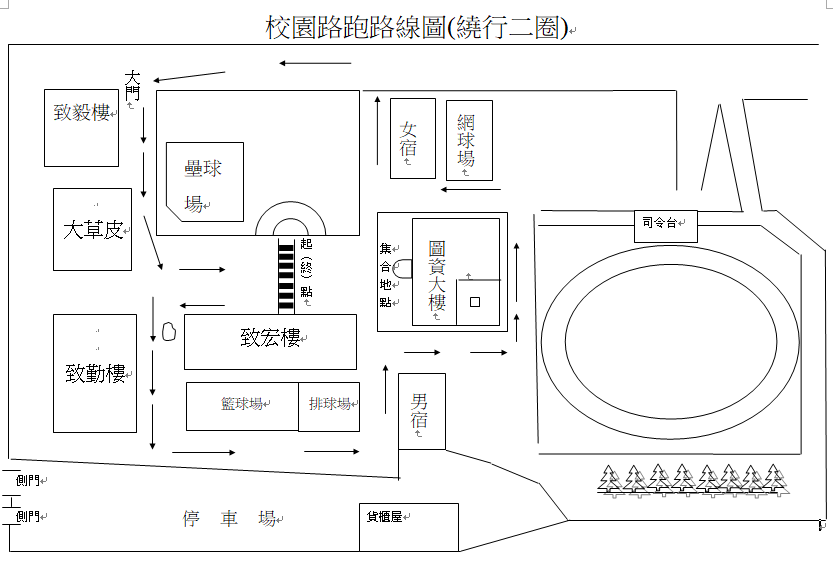 